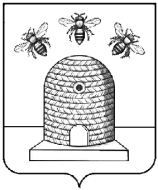 АДМИНИСТРАЦИЯ ГОРОДА ТАМБОВАТАМБОВСКОЙ ОБЛАСТИКОМИТЕТ ОБРАЗОВАНИЯПРИКАЗ__________                                         г.Тамбов	                                      №_______Об организации и проведении муниципального этапа Всероссийской акции  «Я – гражданин России» 	На основании приказа министерства образования и науки Тамбовской области от 07.04.2023 №877 «Об организации и проведении регионального этапа Всероссийской акции «Я – гражданин России» и в целях вовлечения учащихся образовательных организаций в общественно-полезную социальную практику, формирования активной гражданской позиции, интеллектуального и личностного развития учащихся средствами проектной деятельности ПРИКАЗЫВАЮ:	1. Утвердить Положение о проведении муниципального этапа Всероссийской акции «Я – гражданин России» (приложение №1).2. Муниципальному казенному учреждению «Центр сопровождения образовательной деятельности» (Клейменова) организовать проведение муниципального этапа Всероссийской акции «Я – гражданин России» (далее – Акция).3. Утвердить состав оргкомитета Акции (приложение №2).4. Руководителям муниципальных общеобразовательных организаций обеспечить участие учащихся в Акции.5. Контроль за исполнением настоящего приказа возложить                      на заместителя председателя комитета образования администрации города Тамбова  И.А. Романову.Председатель комитета образования                                                                         И.Е. Васильева